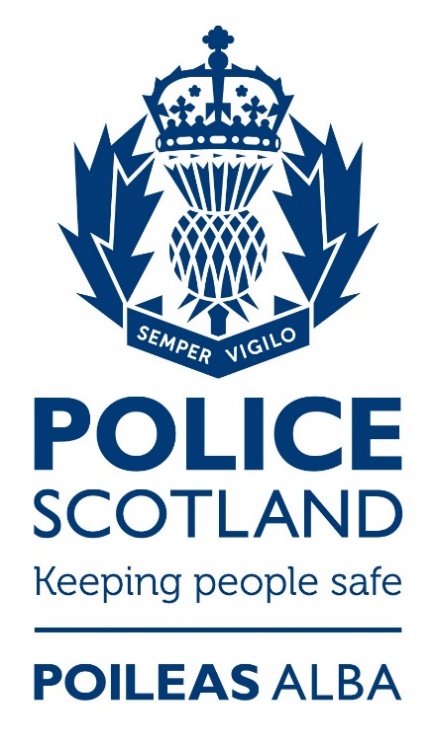 IntroductionCyber KiosksCyber Kiosk Management InformationPolice Scotland undertake to each calendar month collate and present in a clear and precise manner the number of Kiosk examinations which have taken place. As an ERF can contain more than one device for examination, both the total number of ERFs and the number of devices examined will be presented. Information from the Cybercrime Case Management System (CMS) will be collated at the start of the calendar month and is accurate as of the specific time and date of retrieval.In addition to the overall numbers, the following will also be reported on:Status of Owner – whether the device owner is a Complainer, Deceased, Missing Person, Not Officially Accused, Officially Accused or a Witness.Power of Seizure – the authority under which Police have taken possession of the device; Common Law, under Warrant, Statutory or Voluntary (consent). Reason for Device Examination – criminal investigation, death enquiry, instructed by Procurator Fiscal, missing person or National Security. Declined Forms – the number of examination requests declined by either Supervisory officer or the Cybercrime Gateway. Forms can be declined for many reasons, including the test of necessity and proportionality not having been met, but more commonly this is for administrative reasons such as the form containing insufficient detail or being incorrectly completed.  In many cases amendments will be made and the form re-submitted.Region / Division / Kiosk – breakdown of kiosk location by territorial Division and region; East, North or West.Device Type – the type of device; phone, tablet or SIM card.Crime Group & Crime Type – Crime Group is the overarching crime category and the Crime Types are sub-categories of the Group. For example, ‘Crimes of Dishonesty’ is a Crime Group with the sub-categories – the Crime Types – including Theft, Fraud and Housebreaking.For ease of reference, the Management Information has been laid out in six tables, grouped as follows:Table 1 – Status of Owner / Power of Seizure – National Totals
Table 2 – Status of Owner / Reason for Device Examination – National Totals
Table 3 – Cyber Kiosk Examination Requests – East Region
Table 4 – Cyber Kiosk Examination Requests – North Region
Table 5 – Cyber Kiosk Examination Requests – West Region
Table 6 – Cyber Kiosk Examinations – Crime Group & Crime Type – National TotalsTable 1 - Status of Owner / Power of Seizure – National Totals –  Table 2 - Status of Owner / Reason for Device Examination – National Totals –  Table 3 - Cyber Kiosk Examination Requests – East Region –  Table 4 - Cyber Kiosk Examination Requests – North Region –  Table 5 – Cyber Kiosk Examination Requests – West Region –  Table 6 - Cyber Kiosk Examinations – Crime Group & Crime Type – National Totals –  
Cyber Kiosk Examinations – Crime Group & Crime Type – National Totals –   (cont.)
Police Scotland remain committed to ensuring that Cyber Kiosks are used legally and proportionately to support victims and witnesses of crime and to bring offenders to justice. All examination requests are subject to a robust two-stage assessment and approval process, with an initial assessment made by an officer of at least the rank of Sergeant and the second by specialist officers and staff within the Cybercrime business area. Each assessment considers the legality, necessity, proportionality and justification of the examination request, and examination cannot proceed until the request has been approved at both stages.The integration of Cyber Kiosks into Police Scotland presented unique opportunities to engage with stakeholders in critical partner agencies including the Crown Office and Procurator Fiscals Service (COPFS), Scottish Institute for Police Research (SIPR), Privacy International, Scottish Human Rights, Information Commissioners Office (ICO) and victim and witness advocacy groups and organisations who represent some of the most vulnerable members of our communities.The creation of the Cyber Kiosk Stakeholders Group and the Cyber Kiosk External Reference Group allowed Police Scotland to gain a comprehensive understanding of the key concerns which existed in relation to the use of Cyber Kiosks and to develop revised processes in partnership with members. The lessons learned during public engagement events enhanced a number of existing processes, including how and when informed consent for digital examination is requested and recorded from victims and witnesses of crime, and detailed information regarding this is now published on the Police Scotland website.Police Scotland will continue to publish this information on a monthly basis.Also known as a ‘Digital Triage Device’, a Cyber Kiosk is a desktop computer specifically designed to view data stored on a digital device in a targeted and focused way. Cyber Kiosks are operated by Kiosk Operators who are responsible for carrying out the 'triaging' of devices. Kiosk Operators can set parameters e.g. restricting searches to a date/time range, searching only text messages/photographs. If, after examination, no evidence is found, the device may be returned to the owner. There are 41 Cyber Kiosks located in Police Scotland buildings across Scotland.Cyber Kiosk Public CommitmentPolice Scotland has made a public commitment to publish data relating to the use of Cyber Kiosks. This data is referred to as Management Information (MI) and is taken on a monthly basis from the Cybercrime Case Management System (CMS); a system used by Police Scotland to record all requests for digital device examination, document the required approval process and to record the number and type of devices examined. This information is recorded on an Examination Request Form (ERF).The Cybercrime Case Management System (CMS) records information entered by the Investigating Officer at the time of initial submission. Management Information from the CMS is accurate at the time of retrieval however may not reflect any operational developments or administrative amendments which occur following submission, for example the status of a Subject changing as an enquiry develops.The following flow diagram details the submission and approval process for all digital device examinations:Examination Request Form (ERF) Process Map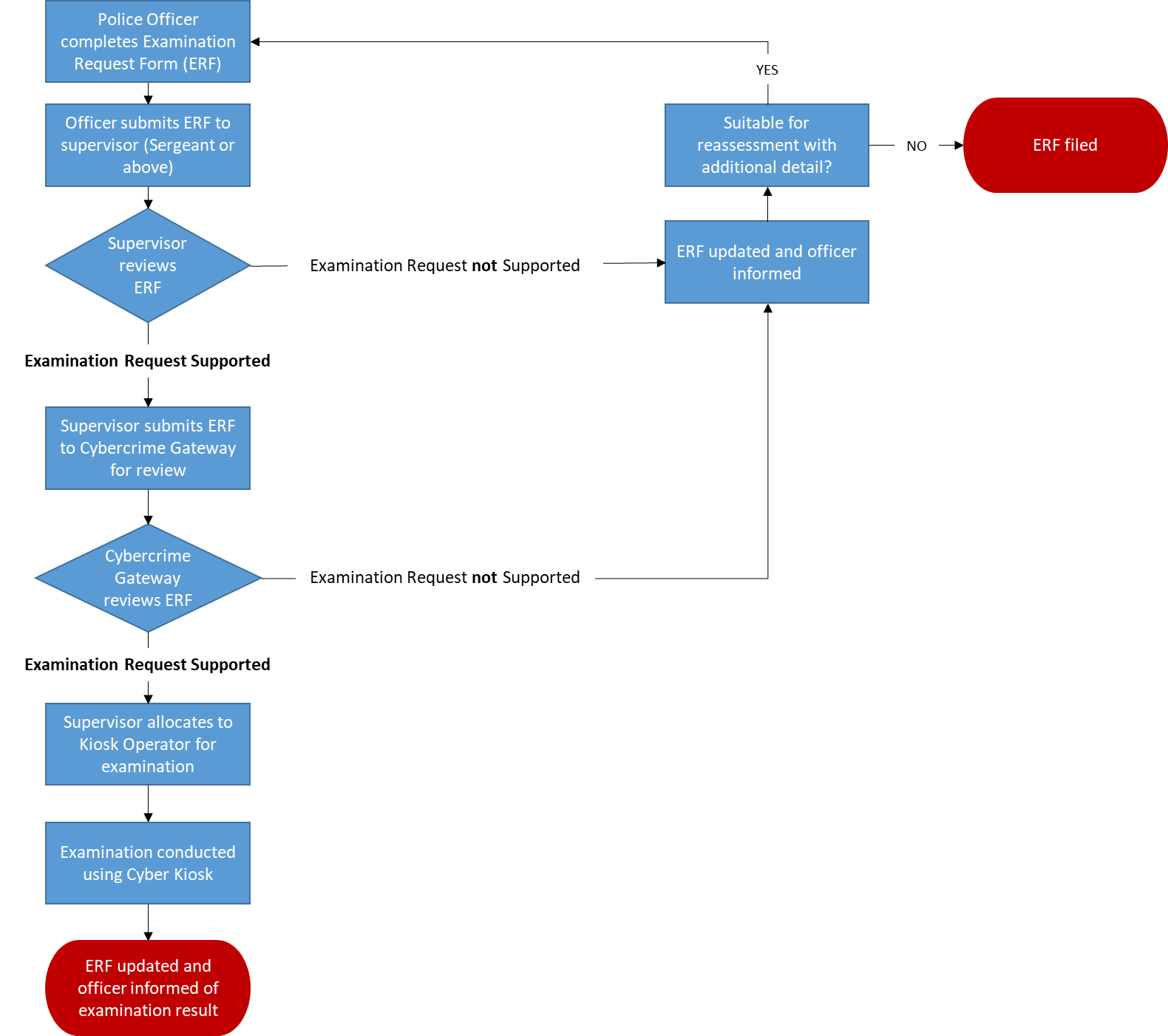 Power of SeizurePower of SeizurePower of SeizurePower of SeizurePower of SeizurePower of SeizurePower of SeizurePower of SeizurePower of SeizurePower of SeizurePower of SeizurePower of SeizureStatus of OwnerCommon LawCommon LawUnder WarrantUnder WarrantStatutoryStatutoryVoluntary (Consent)Voluntary (Consent)Missing DataMissing DataStatus of OwnerERFsDevicesERFsDevicesERFsDevicesERFsDevicesERFsDevicesStatus of OwnerComplainer 44--121314--Status of OwnerDeceased92132--35----Status of OwnerMissing Person33--------Status of OwnerNot Officially Accused567040941829----Status of OwnerOfficially Accused68--25----Status of OwnerWitness6835--66--Status of OwnerUnidentified23389243711--Reason for device examinationReason for device examinationReason for device examinationReason for device examinationReason for device examinationReason for device examinationReason for device examinationReason for device examinationReason for device examinationReason for device examinationReason for device examinationReason for device examinationReason for device examinationReason for device examinationStatus of OwnerCriminal InvestigationCriminal InvestigationDeath EnquiryDeath EnquiryInstructed by Procurator FiscalInstructed by Procurator FiscalMissing PersonMissing PersonNational SecurityNational SecurityMissing DataMissing DataStatus of OwnerERFsDevicesERFsDevicesERFsDevicesERFsDevicesERFsDevicesERFsDevicesStatus of OwnerComplainer 1719--------11Status of OwnerDeceased888412622----11Status of OwnerMissing Person------33----Status of OwnerNot Officially Accused1232252222----23Status of OwnerOfficially Accused1117--11------Status of OwnerWitness91777------11Status of OwnerUnidentified2764152311----13DivisionDeclined by SupervisorDeclined by SupervisorDeclined by GatewayDeclined by GatewayKiosk LocationCompletedCompletedDevice Type - Completed TasksDevice Type - Completed TasksDevice Type - Completed TasksDevice Type - Completed TasksDivisionERFsDevicesERFsDevicesKiosk LocationERFsDevicesMobile PhonesTabletsSIM CardsMissing DataC1233Larbert112424---C1233Stirling122020---E251628Gayfield23474313-E251628Fettes71211-1-E251628Corstorphine244---E251628Craigmillar------J221421Livingston1824231--J221421Dalkeith788---J221421Galashiels577---P513921Glenrothes9271944-P513921Dunfermline455---SCD (E)--13Fettes122---No Data21010---DivisionDeclined by SupervisorDeclined by SupervisorDeclined by GatewayDeclined by GatewayKiosk LocationCompletedCompletedDevice Type - Completed TasksDevice Type - Completed TasksDevice Type - Completed TasksDevice Type - Completed TasksDivisionERFsDevicesERFsDevicesKiosk LocationERFsDevicesMobile PhonesTabletsSIM CardsMissing DataA122440Kittybrewster4651--A122440Queen Street1429281--A122440Elgin233---A122440Fraserburgh1322211--A122440Bucksburn333---D6201828Dundee HQ253434---D6201828Dundee Downfield------D6201828Perth92523-2-D6201828Arbroath111---N2447Fort William111---N2447Inverness81111---N2447Alness------N2447Wick------SCD (N)12--Dundee HQ 166---SCD (N)12--Queen Street266---No Data------DivisionDeclined by SupervisorDeclined by SupervisorDeclined by GatewayDeclined by GatewayKiosk LocationCompletedCompletedDevice Type – Completed TasksDevice Type – Completed TasksDevice Type – Completed TasksDevice Type – Completed TasksDivisionERFsDevicesERFsDevicesKiosk LocationERFsDevicesMobile PhonesTabletsSIM CardsMissing DataG991618Glasgow - Shettleston255---G991618Glasgow Stewart Street444---G991618Glasgow Helen Street3047461--K--521Paisley183737---K--521Greenock577---L34914Dumbarton366---L34914Clydebank1018171--Q--59East Kilbride111---Q--59Motherwell4871--Q--59Hamilton577---Q--59Coatbridge111---U2434Ayr343-1-U2434Kilmarnock713121--U2434Saltcoats233---V22919Dumfries81717---V22919Stranraer488---SCD (W)----Helen Street111No Data222---Crime GroupERFsDevicesCrime TypeERFsDevicesGROUP 1: NON SEXUAL CRIMES OF VIOLENCE 1836Murder--GROUP 1: NON SEXUAL CRIMES OF VIOLENCE 1836Attempted Murder412GROUP 1: NON SEXUAL CRIMES OF VIOLENCE 1836Culpable Homicide--GROUP 1: NON SEXUAL CRIMES OF VIOLENCE 1836Serious Assault610GROUP 1: NON SEXUAL CRIMES OF VIOLENCE 1836Robbery33GROUP 1: NON SEXUAL CRIMES OF VIOLENCE 1836Threats and Extortion16GROUP 1: NON SEXUAL CRIMES OF VIOLENCE 1836Miscellaneous45GROUP 2: SEXUAL CRIMES4653Rape1920GROUP 2: SEXUAL CRIMES4653Attempted Rape11GROUP 2: SEXUAL CRIMES4653Sexual assault710GROUP 2: SEXUAL CRIMES4653Public Indecency11GROUP 2: SEXUAL CRIMES4653Voyeurism34GROUP 2: SEXUAL CRIMES4653Brothel Keeping / Prostitution--GROUP 2: SEXUAL CRIMES4653Indecent Images of Children (IIOC)--GROUP 2: SEXUAL CRIMES4653Extreme Pornography12GROUP 2: SEXUAL CRIMES4653Grooming of Children44GROUP 2: SEXUAL CRIMES4653Sextortion22GROUP 2: SEXUAL CRIMES4653Communication Offences89GROUP 3: CRIMES OF DISHONESTY812Housebreaking / Opening Lockfast Places44GROUP 3: CRIMES OF DISHONESTY812Theft11GROUP 3: CRIMES OF DISHONESTY812Fraud37Crime GroupERFsDevicesCrime TypeERFsDevicesGROUP 4: FIRE-RAISING, MALICIOUS MISCHIEF etc.49Fireraising49GROUP 4: FIRE-RAISING, MALICIOUS MISCHIEF etc.49Vandalism--GROUP 4: FIRE-RAISING, MALICIOUS MISCHIEF etc.49Computer Misuse Act--GROUP 4: FIRE-RAISING, MALICIOUS MISCHIEF etc.49Culpable and reckless conduct--GROUP 5: OTHER (PRO-ACTIVITY) CRIMES114260Human Trafficking23GROUP 5: OTHER (PRO-ACTIVITY) CRIMES114260Offensive Weapons--GROUP 5: OTHER (PRO-ACTIVITY) CRIMES114260Drug Supply105233GROUP 5: OTHER (PRO-ACTIVITY) CRIMES114260Serious & Organised Crime724GROUP 6: MISCELLANEOUS OFFENCES1823Bail / Licence / SOPO Offences22GROUP 6: MISCELLANEOUS OFFENCES1823Assault33GROUP 6: MISCELLANEOUS OFFENCES1823Breach of the Peace--GROUP 6: MISCELLANEOUS OFFENCES1823Threatening & Abusive Behaviour67GROUP 6: MISCELLANEOUS OFFENCES1823Stalking59GROUP 6: MISCELLANEOUS OFFENCES1823Hate Crime22GROUP 6: MISCELLANEOUS OFFENCES1823Wildlife offences--GROUP 7: OFFENCES RELATING TO MOTOR VEHICLES612Fatal RTC612GROUP 7: OFFENCES RELATING TO MOTOR VEHICLES612Road Traffic--GROUP 8: AREAS OUTWITH THE CONTROL STRATEGY80121National Security--GROUP 8: AREAS OUTWITH THE CONTROL STRATEGY80121Missing Persons33GROUP 8: AREAS OUTWITH THE CONTROL STRATEGY80121Death - Unexplained68GROUP 8: AREAS OUTWITH THE CONTROL STRATEGY80121Death - Suspected Drugs71110GROUP 8: AREAS OUTWITH THE CONTROL STRATEGY80121Fatal Accident--GROUP 8: AREAS OUTWITH THE CONTROL STRATEGY80121Anti Corruption--